Name: ___________________________ Date: _________________ Period: ________Graphing Inequalities HomeworkTranslate the following statements into mathematical statements or inequalities.Draw on a number line.1) t is less than five.     ____________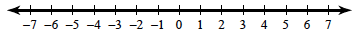 2) q is greater than or equal to zero. ____________    3) y is no more than negative three. ____________4) x is at least negative two. ____________5) z is between negative three and four. ____________Write the inequality statement ( Ex.  ) for each graph.6) _____________                                                                                                                  7) ______________8) ______________Draw a graph for each inequality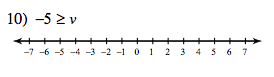 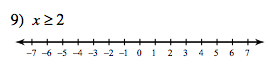 